Koronawirus a ubezpieczyciele - jak sytuację ocenia NBP?Narodowy Bank Polski ocenił niedawno sytuację ubezpieczycieli w kontekście kryzysu gospodarczego wywołanego koronawirusem. Omawiamy najważniejsze wnioski z raportu ekspertów NBP.Rodzimy sektor finansowy z całą pewnością mocno odczuje skutki kryzysu gospodarczego wywołanego przez koronawirusa. Media najczęściej zajmują się sytuacją banków, ale nie powinno się zapominać o krajowych zakładach ubezpieczeń.Narodowy Bank Polski w ramach swojego niedawnego raportu przyjrzał się kondycji krajowych ubezpieczycieli oraz ich odporności na skutki trwającego kryzysu. Eksperci porównywarki Ubea.pl uzupełnili spostrzeżenia NBP o własne wnioski.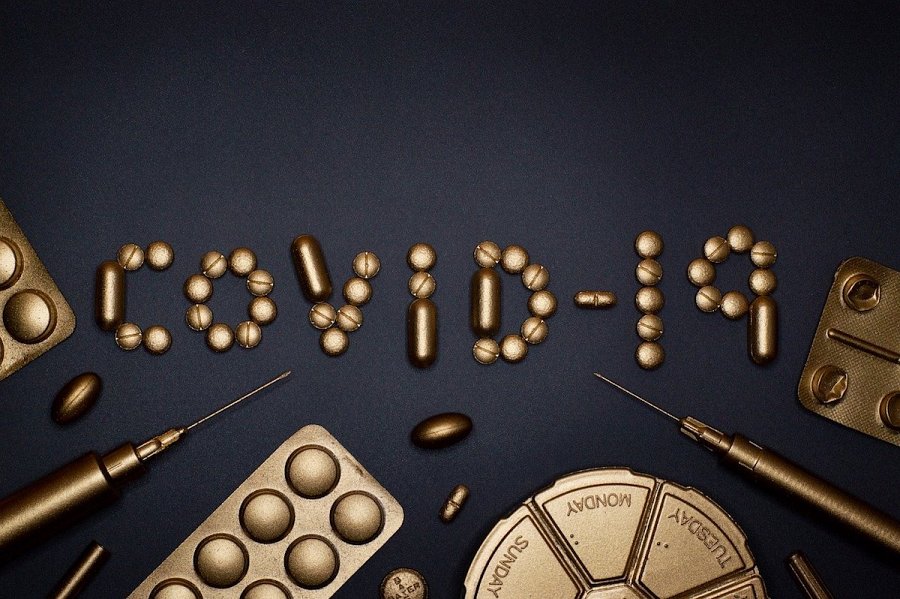 Czego obawia się NBP?W raporcie eksperci NBP wskazują m.in. na ryzyko "double-hit". Chodzi o to, że w zakładach ubezpieczeń najbardziej narażonych na skutki kryzysu może zmniejszyć się wartość aktywów. Jednocześnie konieczne będzie zwiększenie wartości rezerw ubezpieczeniowych.W opinii Narodowego Banku Polskiego słabym punktem rodzimego sektora ubezpieczeń (zwłaszcza "życiowych”) jest duży udział oczekiwanych zysków z przyszłych składek w środkach własnych.Raport NBP zwraca również uwagę na inną kwestię: środki własne ubezpieczycieli, którzy nabyli udziały w innej instytucji finansowej (np. banku, TFI, PTE) nie są pomniejszane o kapitały zależnych spółek. Warto pamiętać, że zakłady ubezpieczeniowe, w przeciwieństwie na przykład do banków, mogą podwójnie wykazywać kapitały zależnych od siebie podmiotów sektora finansowego.„Taka sytuacja oznacza, że materializacja ryzyka finansowego w zależnej instytucji (przykładowo banku lub TFI) będzie skutkowała automatycznym spadkiem środków własnych ubezpieczyciela i swoistym „zarażaniem” występującym pomiędzy instytucjami lub sektorami” - wyjaśnia Paweł Kuczyński, prezes porównywarki ubezpieczeniowej Ubea.pl.Rynek OC w czasach koronawirusaCzy mimo koronawirusa można znaleźć jakieś pozytywne aspekty w sytuacji ubezpieczycieli? Eksperci Ubea.pl przekonują, że tak.Po pierwsze, aktualne warunki gospodarcze prezentują się nieco lepiej niż w czasie opracowywania raportu NBP (czerwiec - lipiec 2020 r.). W tamtym czasie wiele osób przewidywało, że spadek PKB w 2020 r. wyniesie ok. 5-6%.„Teraz coraz częściej mówi się o tym, że polska gospodarka w ujęciu rocznym skurczy się o 3,0% albo jeszcze mniej" - komentuje Paweł Kuczyński.Po drugie, bardzo ważny rynek ubezpieczeń komunikacyjnych jest obecnie zrównoważony cenowo. W 2019 r. krajowi ubezpieczyciele odnotowali nawet rekordowy zysk techniczny dotyczący obowiązkowych polis OC dla kierowców (+0,90 mld zł). „Obecna sytuacja pokazuje, że naciski nadzoru finansowego związane z koniecznością zrównoważenia rynku obowiązkowych ubezpieczeń OC były słuszne. Gdyby obowiązkowe OC nadal generowało spore straty (a warto przypomnieć, że jeszcze w 2015 i 2016 r. ubezpieczyciele tracili na OC aż 1,1 mld zł rocznie), to aktualna kondycja finansowa ubezpieczycieli byłaby znacznie gorsza” - podsumowuje Andrzej Prajsnar z Ubea.pl.